                                                                                                                      “Azərbaycan Xəzər Dəniz Gəmiçiliyi”			                       			 	Qapalı Səhmdar Cəmiyyətinin 					       			“ 01 ”  Dekabr 2016-cı il tarixli		“216” nömrəli əmri ilə təsdiq edilmişdir.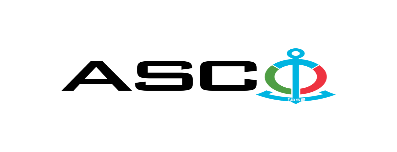 “Azərbaycan Xəzər Dəniz Gəmiçiliyi” Qapalı Səhmdar Cəmiyyəti  ASCO-nun struktur idarələrinə tələb olunan Qara metal prokatının satın alınması məqsədilə açıq müsabiqə elan edir:Müsabiqə №AM063/2024(İddiaçı iştirakçının blankında)AÇIQ MÜSABİQƏDƏ İŞTİRAK ETMƏK ÜÇÜN MÜRACİƏT MƏKTUBU___________ şəhəri                                                                         “__”_______20_-ci il___________№           							                                                                                          ASCO-nun Satınalmalar Komitəsinin Sədricənab C.Mahmudluya,Hazırkı məktubla [iddiaçı podratçının tam adı göstərilir] (nin,nun,nın) ASCO tərəfindən “__________”ın satın alınması ilə əlaqədar elan edilmiş [iddiaçı tərəfindən müsabiqənin nömrəsi daxil edilməlidir]nömrəli açıq  müsabiqədə iştirak niyyətini təsdiq edirik.Eyni zamanda [iddiaçı podratçının tam adı göstərilir] ilə münasibətdə hər hansı ləğv etmə və ya müflislik prosedurunun aparılmadığını, fəaliyyətinin dayandırılmadığını və sözügedən satınalma müsabiqəsində iştirakını qeyri-mümkün edəcək hər hansı bir halın mövcud olmadığını təsdiq edirik. Əlavə olaraq, təminat veririk ki, [iddiaçı podratçının tam adı göstərilir] ASCO-ya aidiyyəti olan şəxs deyildir.Tərəfimizdən təqdim edilən sənədlər və digər məsələlərlə bağlı yaranmış suallarınızı operativ cavablandırmaq üçün əlaqə:Əlaqələndirici şəxs: Əlaqələndirici şəxsin vəzifəsi: Telefon nömrəsi: E-mail: Qoşma: İştirak haqqının ödənilməsi haqqında bank sənədinin əsli – __ vərəq.________________________________                                   _______________________                   (səlahiyyətli şəxsin A.A.S)                                                                                                        (səlahiyyətli şəxsin imzası)_________________________________                                                                  (səlahiyyətli şəxsin vəzifəsi)                                                M.Y.Qeyd: Mallar il ərzində təlabat yarandıqca hissə-hissə tədarük ediləcəkdir.Ödəniş şərti yalnız fakt üzrə qəbul edilir , digər şərtlər qəbul edilməyəcəkdir və müsabiqədən kənarlaşdırılacaq.İstehsalçı haqqında məlumat (istehsalçı ölkə və müəssənin adı) təqdim etmədiyi təqdirdə müsabiqədən kənarlaşdırılacaq .Müsabiqə təklifin 1% bank zamanətini təqdim etmədiyi şirkət müsabiqədən kənarlaşdırılaca   Texniki suallarla bağlı:Elnur Muxtarov-ZGTTZTel: +99450 3767279E-mail: Elnur.Muxtarov@asco.azQulu Quliyev-BGTZTel: +99450 2207820E-mail: Qulu.Quliyev@asco.az    Müsabiqədə qalib elan olunan iddiaçı şirkət ilə satınalma müqaviləsi bağlanmamışdan öncə ASCO-nun Satınalmalar qaydalarına uyğun olaraq iddiaçının yoxlanılması həyata keçirilir.     Həmin şirkət bu linkə http://asco.az/sirket/satinalmalar/podratcilarin-elektron-muraciet-formasi/ keçid alıb xüsusi formanı doldurmalı və ya aşağıdakı sənədləri təqdim etməlidir:Şirkətin nizamnaməsi (bütün dəyişikliklər və əlavələrlə birlikdə)Kommersiya hüquqi şəxslərin reyestrindən çıxarışı (son 1 ay ərzində verilmiş)Təsisçi hüquqi şəxs olduqda, onun təsisçisi haqqında məlumatVÖEN ŞəhadətnaməsiAudit olunmuş mühasibat uçotu balansı və ya vergi bəyannaməsi (vergi qoyma sistemindən asılı olaraq)/vergi orqanlarından vergi borcunun olmaması haqqında arayışQanuni təmsilçinin şəxsiyyət vəsiqəsiMüəssisənin müvafiq xidmətlərin göstərilməsi/işlərin görülməsi üçün lazımi lisenziyaları (əgər varsa)Qeyd olunan sənədləri təqdim etməyən və ya yoxlamanın nəticəsinə uyğun olaraq müsbət qiymətləndirilməyən şirkətlərlə müqavilə bağlanılmır və müsabiqədən kənarlaşdırılır. Müsabiqədə iştirak etmək üçün təqdim edilməli sənədlər:Müsabiqədə iştirak haqqında müraciət (nümunə əlavə olunur);İştirak haqqının ödənilməsi barədə bank sənədi;Müsabiqə təklifi; Malgöndərənin son bir ildəki (əgər daha az müddət fəaliyyət göstərirsə, bütün fəaliyyət dövründəki) maliyyə vəziyyəti barədə bank sənədi;Azərbaycan Respublikasında vergilərə və digər icbari ödənişlərə dair yerinə yetirilməsi vaxtı keçmiş öhdəliklərin, habelə son bir il ərzində (fəaliyyətini dayandırdığı müddət nəzərə alınmadan) vergi ödəyicisinin Azərbaycan Respublikasının Vergi Məcəlləsi ilə müəyyən edilmiş vəzifələrinin yerinə yetirilməməsi hallarının mövcud olmaması barədə müvafiq vergi orqanlarından arayış.İlkin mərhələdə müsabiqədə iştirak haqqında müraciət (imzalanmış və möhürlənmiş) və iştirak haqqının ödənilməsi barədə bank sənədi (müsabiqə təklifi istisna olmaqla) ən geci ) 06 May 2024-cü il, Bakı vaxtı ilə saat 17:00-a qədər Azərbaycan, rus və ya ingilis dillərində “Azərbaycan Xəzər Dəniz Gəmiçiliyi” Qapalı Səhmdar Cəmiyyətinin ( “ASCO” və ya “Satınalan təşkilat”) yerləşdiyi ünvana və ya Əlaqələndirici Şəxsin elektron poçtuna göndərilməlidir, digər sənədlər isə müsabiqə təklifi zərfinin içərisində təqdim edilməlidir.   Satın alınması nəzərdə tutulan mal, iş və xidmətlərin siyahısı (təsviri) əlavə olunur.İştirak haqqının məbləği və Əsas Şərtlər Toplusunun əldə edilməsi:Müsabiqədə iştirak etmək istəyən iddiaçılar aşağıda qeyd olunmuş məbləğdə iştirak haqqını ASCO-nun bank hesabına ödəyib (ödəniş tapşırığında müsabiqə keçirən təşkilatın adı, müsabiqənin predmeti dəqiq göstərilməlidir), ödənişi təsdiq edən sənədi birinci bölmədə müəyyən olunmuş vaxtdan gec olmayaraq ASCO-ya təqdim etməlidir. Bu tələbləri yerinə yetirən iddiaçılar satınalma predmeti üzrə Əsas Şərtlər Toplusunu elektron və ya çap formasında əlaqələndirici şəxsdən elanın IV bölməsində göstərilən tarixədək həftənin istənilən iş günü saat 09:00-dan 18:00-a kimi ala bilərlər.İştirak haqqının məbləği (ƏDV-siz): LOT 1 - 100 AZN  LOT 2– 150 AZNIştirak haqqı manat və ya ekvivalent məbləğdə ABŞ dolları və AVRO ilə ödənilə bilər.  Hesab nömrəsi: İştirak haqqı ASCO tərəfindən müsabiqənin ləğv edilməsi halı istisna olmaqla, heç bir halda geri qaytarılmır.Müsabiqə təklifinin təminatı :Müsabiqə təklifi üçün təklifin qiymətinin azı 1 (bir) %-i həcmində bank təminatı (bank qarantiyası) tələb olunur. Bank qarantiyasının forması Əsas Şərtlər Toplusunda göstəriləcəkdir. Bank qarantiyalarının əsli müsabiqə zərfində müsabiqə təklifi ilə birlikdə təqdim edilməlidir. Əks təqdirdə Satınalan Təşkilat belə təklifi rədd etmək hüququnu özündə saxlayır. Qarantiyanı vermiş maliyyə təşkilatı Azərbaycan Respublikasında və/və ya beynəlxalq maliyyə əməliyyatlarında qəbul edilən olmalıdır. Satınalan təşkilat etibarlı hesab edilməyən bank qarantiyaları qəbul etməmək hüququnu özündə saxlayır.Satınalma müsabiqəsində iştirak etmək istəyən şəxslər digər növ təminat (akkreditiv, qiymətli kağızlar, satınalan təşkilatın müsabiqəyə dəvət sənədlərində göstərilmiş xüsusi hesabına  pul vəsaitinin köçürülməsi, depozitlər və digər maliyyə aktivləri) təqdim etmək istədikdə, təminat növünün mümkünlüyü barədə Əlaqələndirici Şəxs vasitəsilə əvvəlcədən ASCO-ya sorğu verməlidir və razılıq əldə etməlidir. Müqavilənin yerinə yetirilməsi təminatı satınalma müqaviləsinin qiymətinin 5 (beş) %-i məbləğində tələb olunur.Hazırki satınalma əməliyyatı üzrə Satınalan Təşkilat tərəfindən yalnız malların anbara təhvil verilməsindən sonra ödənişinin yerinə yetirilməsi nəzərdə tutulur, avans ödəniş nəzərdə tutulmamışdır.Müsabiqə təklifinin təqdim edilməsinin son tarixi və vaxtı:Müsabiqədə iştirak haqqında müraciəti və iştirak haqqının ödənilməsi barədə bank sənədini birinci bölmədə qeyd olunan vaxta qədər təqdim etmiş iştirakçılar, öz müsabiqə təkliflərini bağlı zərfdə (1 əsli və 1 surəti olmaqla) 12 MAy 2024-ci il, Bakı vaxtı ilə saat 17:00-a qədər ASCO-ya təqdim etməlidirlər.Göstərilən tarixdən və vaxtdan sonra təqdim olunan təklif zərfləri açılmadan geri qaytarılacaqdır.Satınalan təşkilatın ünvanı:Azərbaycan Respublikası, Bakı şəhəri, AZ1029 (indeks), Mikayıl Useynov 2, ASCO-nun Satınalmalar Komitəsi.Əlaqələndirici şəxs:Rahim AbbasovASCO-nun Satınalmalar Departameninin təchizat işləri üzrə mütəxəssisiTelefon nömrəsi: +99450 2740277Elektron ünvan: rashad.akhadov@asco.az, tender@asco.azHüquqi məsələlər üzrə:Telefon nömrəsi: +994 12 4043700 (daxili: 1262)Elektron ünvan: tender@asco.az Müsabiqə təklif zərflərinin açılışı tarixi, vaxtı və yeri:Zərflərin açılışı 13 May 2024-cü il tarixdə, Bakı vaxtı ilə saat 15:00-da  elanın V bölməsində göstərilmiş ünvanda baş tutacaqdır. Zərflərin açılışında iştirak etmək istəyən şəxslər iştirak səlahiyyətlərini təsdiq edən sənədi (iştirakçı hüquqi və ya fiziki şəxs tərəfindən verilmiş müvafiq etibarnamə) və şəxsiyyət vəsiqələrini müsabiqənin baş tutacağı tarixdən ən azı yarım saat qabaq Satınalan Təşkilata təqdim etməlidirlər.Müsabiqənin qalibi haqqında məlumat:Müsabiqə qalibi haqqında məlumat ASCO-nun rəsmi veb-səhifəsinin “Elanlar” bölməsində yerləşdiriləcəkdir.№Malın adıÖlçü vahidiSayıTələbnaməİdarəPolad dairəPolad dairəPolad dairəPolad dairəPolad dairəPolad dairə1Polad dairə 16-h12 ГОСТ 7417-75-МД/ Ст45-Б-Н-ГОСТ 1051-73(КАЛИБРОВАННЫЙ, L=2000mm)1ton10090471BGTZ2Polad dairə 20-h12 ГОСТ 7417-75-МД/ Ст45-Б-Н-ГОСТ 1051-73(КАЛИБРОВАННЫЙ, L=2000mm)1ton10090471BGTZ3Polad dairə 16-h12 ГОСТ 7417-75-МД/ Ст45-Б-Н-ГОСТ 1051-73(КАЛИБРОВАННЫЙ, L=2000mm)0,15ton10089625BGTZ4Polad dairə В-II-12-МД1ton10088934ZGTTZ5Polad dairə В-II-14-МД1ton10088934ZGTTZ6Polad dairə В-II-16-МД3,5ton10088934ZGTTZ7Polad dairə В-II-18-МД2,8ton10088934ZGTTZ8Polad dairə В-II-20-МД4ton10088934ZGTTZ9Polad dairə В-II-25-МД3ton10088934ZGTTZ10Polad dairə В-II-30-МД2,3ton10088934ZGTTZ11Polad dairə В-II-40-МД2ton10088934ZGTTZ12Polad dairə В-II-45-МД2,2ton10088934ZGTTZ13Polad dairə В-II-50-МД2,2ton10088934ZGTTZ14Polad dairə В-II-60-МД2,2ton10088934ZGTTZ15Polad dairə В-II-100-МД2,2ton10088934ZGTTZ16Polad dairə В-II-120-МД2,8ton10088934ZGTTZ17Polad dairə Ø60mm 65Г0,3ton10088934ZGTTZ18Polad dairə Ø80mm 65Г0,3ton10088934ZGTTZ19Polad dairə Ø120mm 65Г0,3ton10088934ZGTTZ20Polad dairə 10-h120,2ton10088934ZGTTZ21Polad dairə 12-h120,2ton10088934ZGTTZ22Polad dairə 18-h120,2ton10088934ZGTTZ23Polad dairə 30-h120,3ton10088934ZGTTZ24Polad dairə  В-II-8-МД0,7ton10088934ZGTTZ25Polad dairə В-II-10-МД1ton10088934ZGTTZ26Polad dairə  В-II-8-МД1ton10088934ZGTTZ27Polad dairə В-II-50-МД ГОСТ 2590-2006/Ст3сп-ГОСТ 535-2005(ГОРЯЧЕКАТАННЫЙ, L=2000 mm)0,3ton10087892BGTZ28Polad dairə Ø90mm0,3ton10075495BGTZ29Polad dairə В-II-100-МД ГОСТ 2590-2006/Ст3сп-ГОСТ 535-2005(ГОРЯЧЕКАТАННЫЙ, L=2000 mm)0,368ton10075383BGTZ30Polad dairə Ø120mm 65Г0,25ton10071741ZGTTZ31Polad dairə В-II-12-МД0,8ton10088472BGTZ32Polad dairə В-II-14-МД0,8ton10088472BGTZ33Polad dairə В-II-16-МД3ton10088472BGTZ34Polad dairə В-II-18-МД1ton10088472BGTZ35Polad dairə В-II-25-МД1ton10088472BGTZ36Polad dairə В-II-30-МД2ton10088472BGTZ37Polad dairə В-II-36-МД1ton10088472BGTZ38Polad dairə В-II-40-МД1ton10088472BGTZ39Polad dairə В-II-45-МД1ton10088472BGTZ40Polad dairə В-II-60-МД1ton10088472BGTZ41Polad dairə В-II-70-МД1ton10088472BGTZ42Polad dairə В-II-80-МД1ton10088472BGTZ43Polad dairə 20-h123ton10088472BGTZ44Polad dairə 36-h120,1ton10088472BGTZ45Polad dairə 16-h12 (L=12000mm)0,4ton10088472BGTZPolad torPolad torPolad torPolad torPolad torPolad tor1Polad tor 50x50x4mm15m2 10089433ZGTTZ2Polad tor 50x50x4mm15m2 10089061ZGTTZ3Metal tor (romb) 10x10x3mm b=1m, ХК ЦПВС/ПВЛ30m10088070ZGTTZ4Metal tor (romb) 10x10x3mm b=1m, ХК ЦПВС/ПВЛ50m10069415ZGTTZ5İzolyasiya metal toru 25x25x0,6mm;1,2x40m10ədəd10086372ZGTTZ6Polad tor ST3 1000x2900x4 mm10m2 10081605ZGTTZ7Polad (düzbucaqlı) 32x32 mm6m10075495BGTZ8Polad tor ST3 1000x2900x4 mm600m210088934ZGTTZ9Metal tor (romb)5x5x2,2mmb=1m, ХК ЦПВС/ПВЛ200m10088934ZGTTZ10Metal tor (romb)10x10x3mmb=1m, ХК ЦПВС/ПВЛ200m10088934ZGTTZPolad altıtilliPolad altıtilliPolad altıtilliPolad altıtilliPolad altıtilliPolad altıtilli1Polad altıtilli В1-II-14-МД1ton10088472BGTZ2Polad altıtilli В1-II-17-МД1ton10088472BGTZ3Polad altıtilli В1-II-19-МД1ton10088472BGTZ4Polad altıtilli В1-II-22-МД1ton10088472BGTZ5Polad altıtilli В1-II-24-МД3ton10088472BGTZ6Polad altıtilli В1-II-30-МД3ton10088472BGTZ7Polad altıtilli В1-II-36-МД1,5ton10088472BGTZ8Polad altıtilli В1-II-46-МД1ton10088472BGTZ9Polad altıtilli В1-II-50-МД1ton10088472BGTZ10Polad altıtilli В1-II-55-МД1ton10088472BGTZ11Polad altıtilli 10-h10-МД0,4ton10088934ZGTTZ12Polad altıtilli 12-h10-МД0,5ton10088934ZGTTZ13Polad altıtilli 14-h10-МД1ton10088934ZGTTZ14Polad altıtilli В1-II-17-МД1,3ton10088934ZGTTZ15Polad altıtilli В1-II-19-МД2,2ton10088934ZGTTZ16Polad altıtilli В1-II-22-МД1,8ton10088934ZGTTZ17Polad altıtilli В1-II-24-МД2,1ton10088934ZGTTZ18Polad altıtilli В1-II-27-МД0,5ton10088934ZGTTZ19Polad altıtilli В1-II-30-МД0,5ton10088934ZGTTZ20Polad altıtilli В1-II-32-МД0,4ton10088934ZGTTZ21Polad altıtilli В1-II-32-МД1,5ton10088934ZGTTZ22Polad altıtilli 65-МД1,5ton10088934ZGTTZKvadrat boruKvadrat boruKvadrat boruKvadrat boruKvadrat boruKvadrat boru1Kvadrat boru 40x40x4 (L=6000mm)0,4ton10088472BGTZ2Kvadrat boru 20x20x3 (L=6000mm)1,6ton10088925ZGTTZ3Kvadrat boru 40x40x4 (L=6000mm)1,5ton10088925ZGTTZ4Kvadrat boru 60x60x4mm(L=6000mm)2ton10088925ZGTTZ5Kvadrat boru 100x100x4mm (L=12000mm)2,5ton10088925ZGTTZPolad kvadratPolad kvadratPolad kvadratPolad kvadratPolad kvadratPolad kvadrat1Polad kvadrat №10 (L=6000mm)0,1ton10088925ZGTTZ2Polad kvadrat №14 (L=6000mm)0,8ton10088925ZGTTZ3Polad kvadrat №16 (L=6000mm)1ton10088925ZGTTZ4Polad kvadrat №12 (L=6000mm)0,1ton10088472BGTZ5Polad kvadrat №14 (L=6000mm)0,2ton10088472BGTZŞvellerŞvellerŞvellerŞvellerŞvellerŞveller1Şveller 10П-В0,1ton10088472BGTZ2Şveller 16П-В (L=6000mm)0,3ton10088472BGTZPolad künclükPolad künclükPolad künclükPolad künclükPolad künclükPolad künclük1Polad künclük A-50x50x51ton10088472BGTZ2Polad künclük A-63x63x52ton10088472BGTZ3Polad künclük A-75x75x51ton10088472BGTZ4Polad künclük A-40x40x40,5ton10088472BGTZ5Polad künclük A-63x63x61ton10088472BGTZ6Polad künclük A-75x75x61ton10088472BGTZ7Polad künclük A-90x90x81ton10088472BGTZ8Polad künçlük 25x25x2.5 mm0,3ton10088472BGTZ9Polad künclük A-30x30x4/Ст3пс0,3ton10088925ZGTTZ10Polad künclük A-40x40x42ton10088925ZGTTZ11Polad künclük A-50x50x54ton10088925ZGTTZ12Polad künclük A-63x63x67ton10088925ZGTTZ13Dəmir profil 100x100x4mm50m10088472BGTZ14Yay məftili Ø4mm 65Г ГОСТ 9389-7515kg10088934ZGTTZLOT 2 Palosobulb (Dəniz təyinatlı)LOT 2 Palosobulb (Dəniz təyinatlı)LOT 2 Palosobulb (Dəniz təyinatlı)LOT 2 Palosobulb (Dəniz təyinatlı)LOT 2 Palosobulb (Dəniz təyinatlı)LOT 2 Palosobulb (Dəniz təyinatlı)1Palosobulb 8-В-МД ГОСТ 21937-76 L=6000mm10ton10088925ZGTTZ2Polosobulb10-В-МД ГОСТ 21937-76 L=6000mm5ton10088925ZGTTZ3Polosobulb14-В-МД ГОСТ 21937-76 L=6000mm65ton10088925ZGTTZ4Polosobulb16-В-МД ГОСТ 21937-76 L=6000mm53ton10088925ZGTTZ5Polosobulb18-В-МД ГОСТ 21937-76 L=6000mm30ton10088925ZGTTZ6Polosobulb10-В-МД ГОСТ 21937-76 L=6000mm1ton10088472BGTZ7Polosobulb12-В-МД ГОСТ 21937-76 L=6000mm5ton10088472BGTZ8Polosobulb14-В-МД ГОСТ 21937-76 L=6000mm10ton10088472BGTZ9Polosobulb16-В-МД ГОСТ 21937-76 L=6000mm10ton10088472BGTZ10Polosobulb18-В-МД ГОСТ 21937-76 L=6000mm5ton10088472BGTZ№MeyarlarBal1Müsabiqə təklifinin dəyəri:Eyni zamandaən aşağı qiymət təklif etmiş iddiaçı üçündigər Müsabiqə təklifləri aşağıdakı formulaya əsasən qiymətləndiriləcəkdir:QGB = TMQ/İTQ x 90QGB – qiymətləndirməyə görə bal TMQ – təkliflərin minimum qiyməti      İTQ – iddiaçının təklif qiyməti 100902Çatdırılma müddətiLOT 1 üzrə - İlkin sifarişdən 50 gündən tez, növbəti sifarişdən 1-3 gün ərzindəLOT 2 üzrə - İlkin sifarişdən 50 gündən gec, növbəti sifarişdən 1-3 gün ərzində100